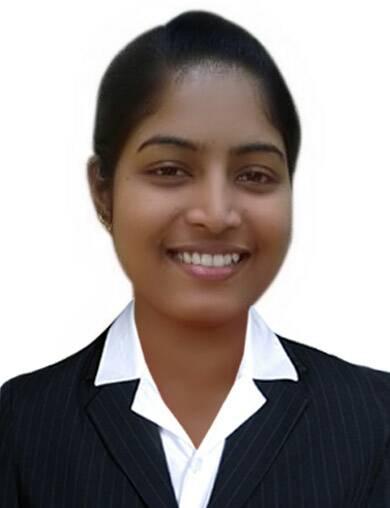 Stefi Stefi.366338@2freemail.com  To secure position in a fast growing company that will give me an opportunity to create value for the organization by making optimum use of my education, skills & experience.Date of Birth	:	8thMarch 1993Religion	:	Christian (Roman Catholic)Languages Known	:	English, Hindi, and Kannada.Educational Qualification :-H.S.C. from S.K.P.Jr. College, Areangadi, Honnavar, Karnataka University.S.S.C. from Guru Prasad High School, Mallapur, Honnavar, Karnataka Board.Professional Qualification :-Completed Computer Course from St.Angelo’s institute with the Knowledge of HTML, DHTML,CSS, JavaScript, jquery, Photoshop, corel Draw, Flash, Dream weaver and FTP .Strenghts :-Ability to perform under high pressure and cope with ambiguity.Excellent communication skills.Can handle self correspondence.Desire and inquisitive to learn new skills.Having positive attitude towards life.Present Employment :-In Mash Techsol as a  web designer. From 25th April 2016 still date.Past  Employment :-As a Receptionist in Life Insurance Carporation of India from 2012- 2013 at Honnavar, Karnataka.Job Profile :-Designing Website Layout. Converting Photoshop Web layout to HTML.Designing broacher & logo.Uploading Websites using FTP & Cpanel.Managing Company Website and also client Website.Keeping peace and harmony into the premises of the company.The above is true for my knowledge and for better future.						STEFI 